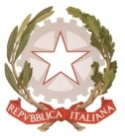 MINISTERO  DELL’ ISTRUZIONE, DELL’UNIVERSITA’, DELLA RICERCAUFFICIO SCOLASTICO REGIONALE PER IL LAZIOLICEO SCIENTIFICO STATALETALETE”Roma, 30/01/2020							Agli alunni delle classi 3A–3G –3E–3B– 3H							Ai genitori 												Ai docenti accompagnatori Prof.ri   Acerra, Cittadini,  Malandrucco,Stara,  Tibaldeschi, Zampogna							Al DSGA							Sito webCIRCOLARE n. 285Oggetto:Stage PCTO Ischia -  		A integrazione della precedente circolare n.270 del 21/01/2020 si precisa quanto segue:le classi 3E – 3A parteciperanno allo stage in oggetto dal 23/03 al 27/03/20;le classi 3B – 3H – 3G parteciperanno allo stage in oggetto dal 30/03 al 03/04/20.	 IL DIRIGENTE SCOLASTICO                                                                            Prof. Alberto Cataneo        (Firma autografa sostituita a mezzo stampa 					                  Ai sensi dell’art.3 comma 2 del d.lgs. n.39/1993)